IS YOUR CRIMINAL RECORD HOLDING YOU BACK?We can help!Free Saturday Expungement ClinicJoin us on April 21st atFirst Baptist Church of Madisonville139 College StreetMadisonville, TN  37354From 9 a.m. – 12 p.m.Hosted by:Judge Dwaine “Benjy” Thomas, Monroe County General SessionsJudge Sandra Donaghey, Criminal Court; 10th Judicial District & Marty Cook, Monroe County Circuit Court ClerkThe judges will hear expungement petitions and waive court costs for residents of the Bradley, McMinn, Monroe & Polk Counties.*IMPORTANT: You must pre-register by Tuesday, April 10th by calling the UT Expungement Hotline at 865-974-6775.A PARTNERSHIP BETWEEN:cc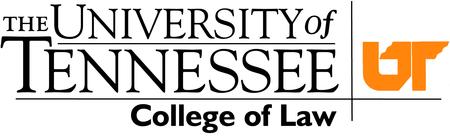 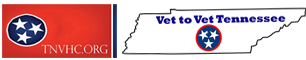 With volunteers and support from: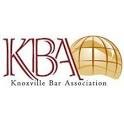 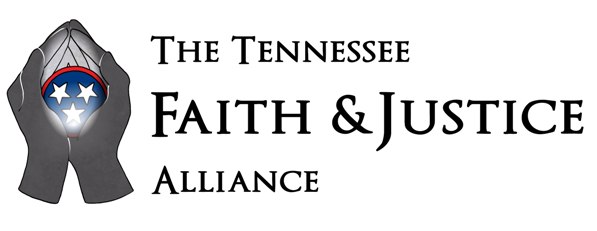 